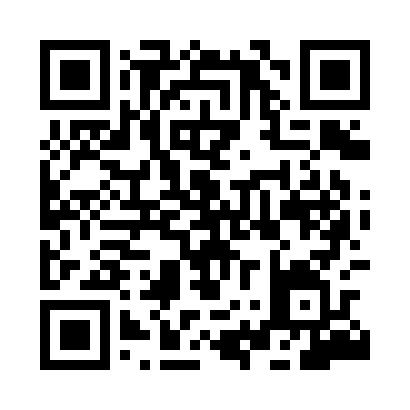 Prayer times for Esquilas, PortugalWed 1 May 2024 - Fri 31 May 2024High Latitude Method: Angle Based RulePrayer Calculation Method: Muslim World LeagueAsar Calculation Method: HanafiPrayer times provided by https://www.salahtimes.comDateDayFajrSunriseDhuhrAsrMaghribIsha1Wed4:506:311:266:208:239:582Thu4:486:301:266:218:249:593Fri4:466:291:266:218:2410:004Sat4:456:271:266:228:2510:025Sun4:436:261:266:238:2610:036Mon4:426:251:266:238:2710:057Tue4:406:241:266:248:2810:068Wed4:386:231:266:248:2910:079Thu4:376:221:266:258:3010:0910Fri4:356:211:266:258:3110:1011Sat4:346:201:266:268:3210:1112Sun4:336:191:266:268:3310:1313Mon4:316:181:266:278:3410:1414Tue4:306:171:266:278:3510:1515Wed4:286:161:266:288:3610:1716Thu4:276:151:266:288:3710:1817Fri4:266:151:266:298:3810:1918Sat4:246:141:266:298:3810:2119Sun4:236:131:266:308:3910:2220Mon4:226:121:266:308:4010:2321Tue4:216:121:266:318:4110:2522Wed4:206:111:266:318:4210:2623Thu4:196:101:266:328:4310:2724Fri4:176:101:266:328:4410:2825Sat4:166:091:266:338:4410:2926Sun4:156:081:276:338:4510:3127Mon4:146:081:276:348:4610:3228Tue4:136:071:276:348:4710:3329Wed4:136:071:276:348:4710:3430Thu4:126:061:276:358:4810:3531Fri4:116:061:276:358:4910:36